突然收到中華郵政英文電子郵件通知? 小心遭盜刷                      (資料來源：內政部警政署)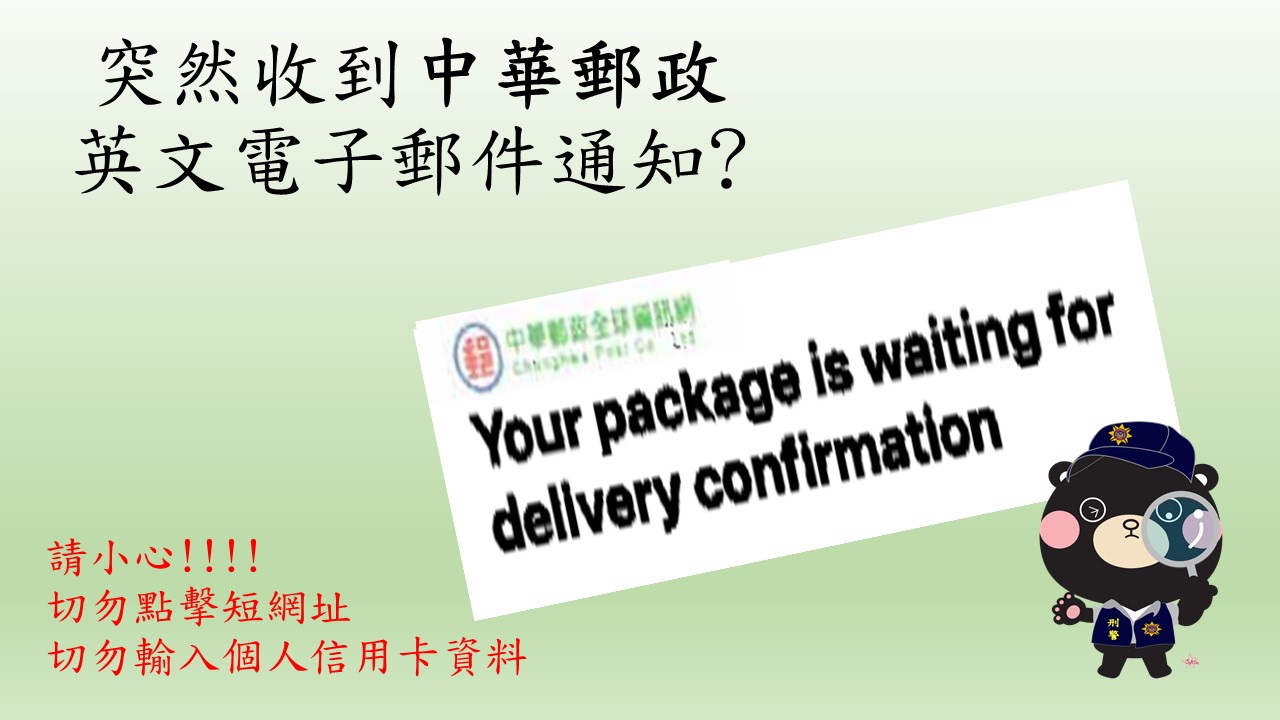 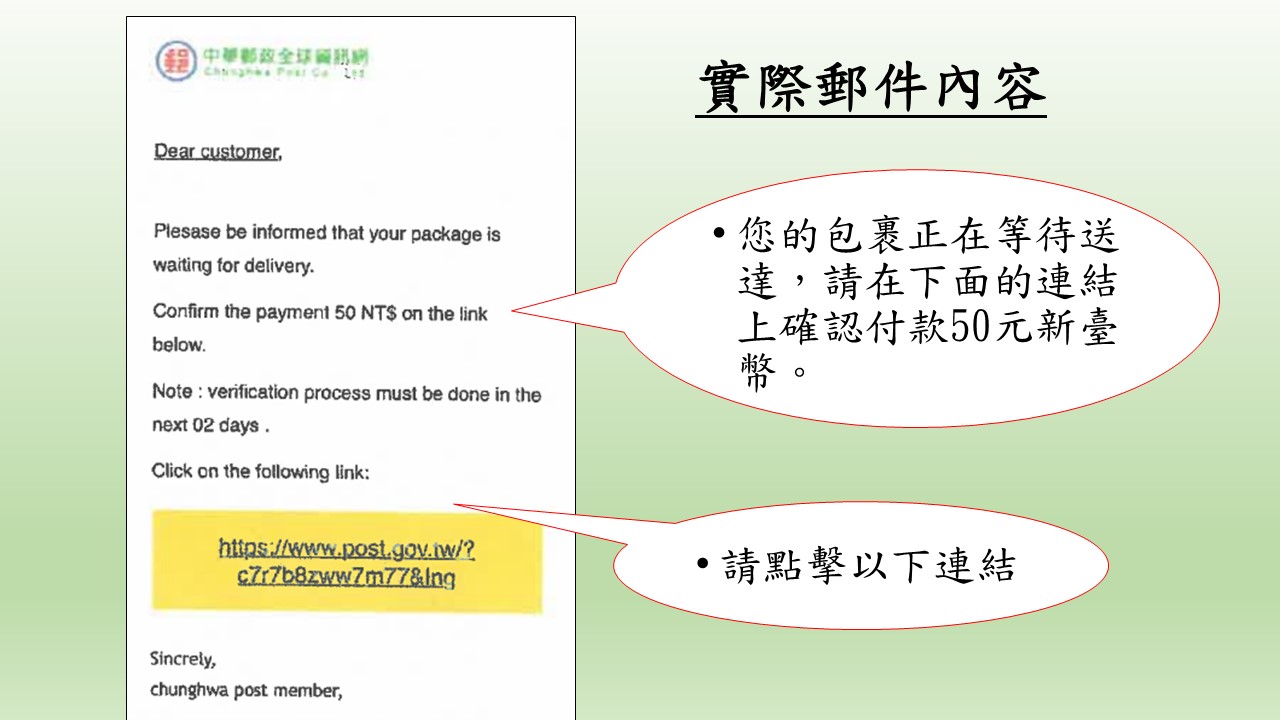 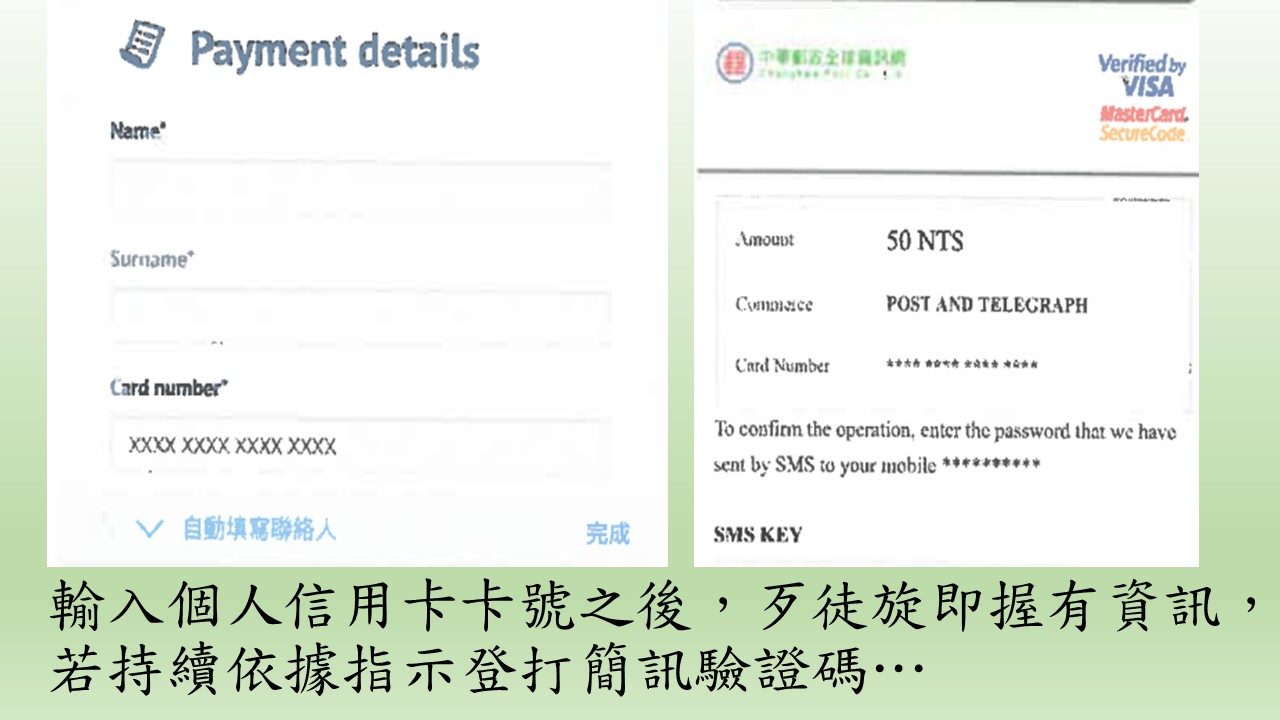 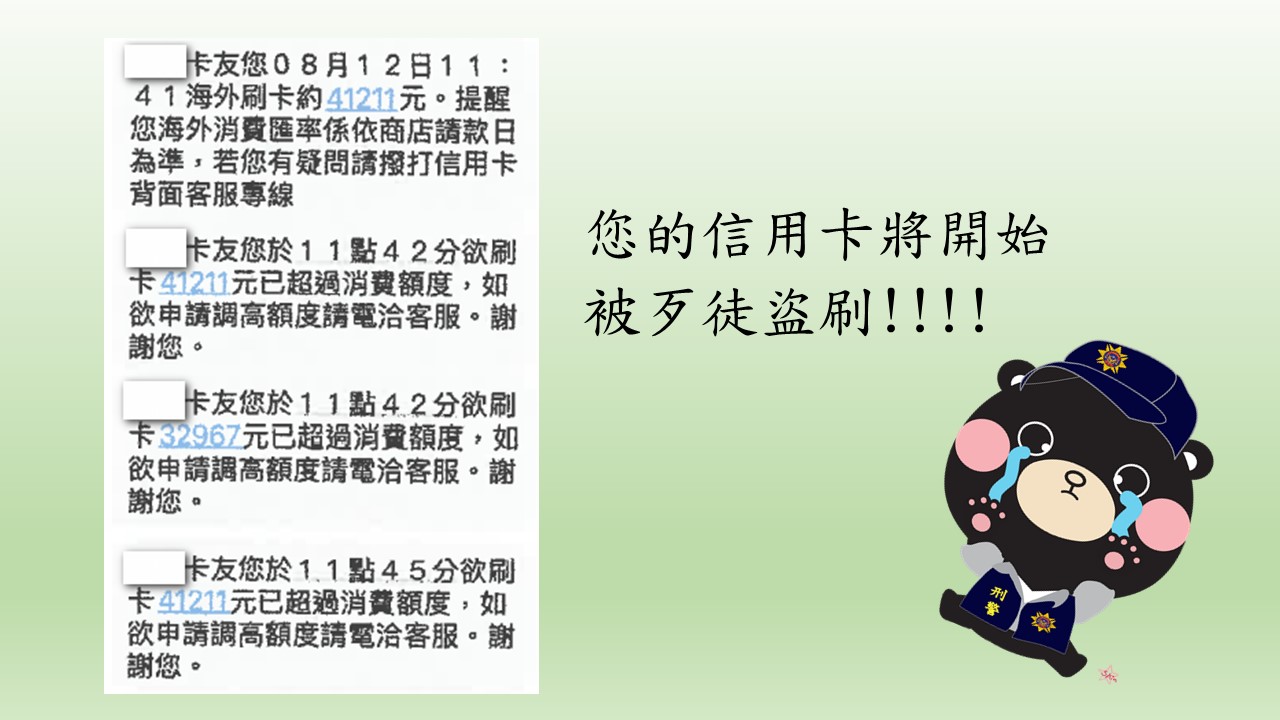 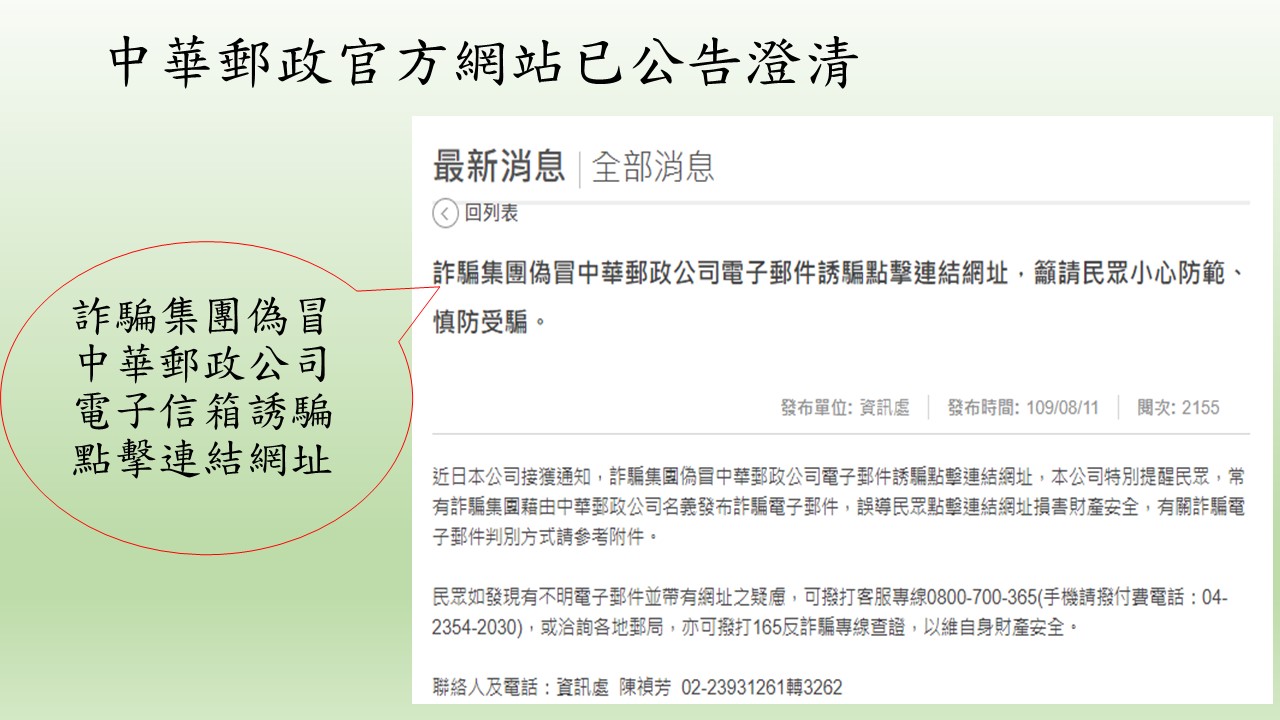 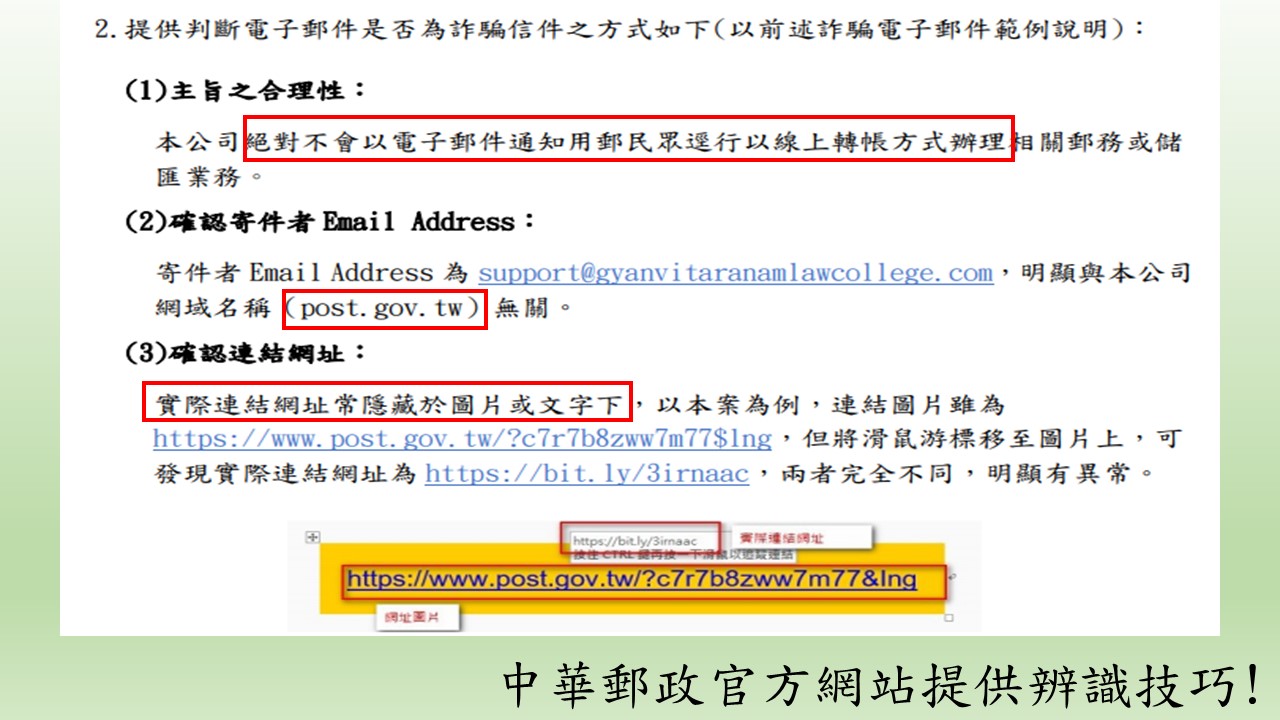 